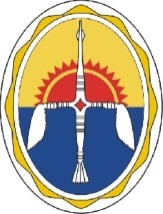 Эвенкийский муниципальный районКрасноярский крайАдминистрация поселка ЧириндаПОСТАНОВЛЕНИЕ« 13 » ноября  2023 г.                                                                           № 41О внесении изменений в постановление Администрации поселка Чириндаот 08.11.2019 № 32-п «Об утверждении муниципальной программы «Устойчивое развитие муниципального образования поселок Чиринда»В соответствии со статьей 179 Бюджетного кодекса Российской Федерации, на основании постановления Администрации поселка Чиринда от 26.05.2021 года №13-п «Об утверждении Порядка принятия решений о разработке муниципальных программ поселка Чиринда Эвенкийского муниципального района, их формировании и реализации», ПОСТАНОВЛЯЮ:	1. Внести в постановление Администрации поселка Чиринда от 08.11.2019 № 32-п «Об утверждении муниципальной программы «Устойчивое развитие муниципального образования поселок Чиринда» (в редакции от 17.05.2023 № 21) изменение, изложив приложение к постановлению в новой редакции, согласно приложению к настоящему постановлению.	2. Постановление вступает в силу со дня подписания и подлежит официальному опубликованию и размещению на официальном сайте поселка Чиринда в сети интернет https://chirinda-r04.gosuslugi.ru.Глава поселка Чиринда                                                               М.А. ДемьяноваПриложение к постановлению Администрации п. Чиринда                                                                                                  от  13 ноября  2023 года № 41ПАСПОРТмуниципальной программы «Устойчивое развитие муниципального образования поселка Чиринда»   Наименование программыМуниципальная программа «Устойчивое развитие муниципального образования поселка Чиринда»   (далее – Программа)Основание для разработки ПрограммыСтатья 179 Бюджетного кодекса Российской Федерации; Постановление № 13 -п от 26.05.2021 года «Об утверждении Порядка принятия решений о разработке муниципальных программ поселка Чиринда Эвенкийского муниципального района, их формировании и реализации»,Ответственный исполнитель ПрограммыАдминистрация поселка ЧириндаПеречень подпрограмм Программы и  их финансовое обеспечение в приложении к паспортуПодпрограмма1 «Владение, пользование и распоряжение имуществом, находящимся в муниципальной собственности поселка Чиринда»Подпрограмма 2 «Обеспечение проживающих в поселении и нуждающихся в жилых помещениях малоимущих граждан. Организация строительства, капитальный ремонт и содержание муниципального жилищного фонда поселка Чиринда»Подпрограмма 3 «Дорожная деятельность в отношении дорог местного значения поселка Чиринда и обеспечение безопасности дорожного движения»Подпрограмма 4 «Организация благоустройства территории, создание среды комфортной для проживания жителей поселка Чиринда»Подпрограмма 5 «Предупреждение и ликвидация последствий ЧС и обеспечение мер пожарной безопасности на территории поселка Чиринда»Подпрограмма 6 «Противодействие экстремизму и профилактика терроризма на территории поселка Чиринда»Подпрограмма 7 «Профилактика правонарушений на территории поселка Чиринда»Цель ПрограммыУстойчивое развитие поселка Чиринда, эффективная реализация органами местного самоуправления вопросов местного значения поселения.Задачи Программы1. Формирование и управление муниципальной собственностью проведение мероприятий в поселении: по содержанию взлётно-посадочной полосы; по землеустройству и землепользованию, в рамках вложения инвестиций производить наращивания в муниципальную собственность движимого и не движимого имущества2.Предоставление малоимущим гражданам, нуждающимся в улучшении жилищных условий, жилых помещений; организация строительства и ремонт муниципального жилищного фонда;3.Повышение качества транспортно-эксплуатационного состояния автомобильных дорог посёлка;4. Создание безопасных и комфортных условий функционирования объектов внешнего благоустройства муниципальной собственности;5.Обеспечение первичных мер пожарной безопасности в границах населённых пунктов поселения;6. Разработка и реализация системы мер раннего учёта, предупреждения межнациональных конфликтов, противодействия экстремизму и терроризму;7. Координация деятельности органов и учреждений системы профилактики правонарушений; обеспечение безопасности жителей посёлка.Этапы и сроки реализации  2022 - 2026 годыПеречень подпрограмм и их финансовое обеспечениеПеречень целевых показателей и показателей результативности программы с расшифровкой плановых значений по годам ее реализации, значение целевых показателей на долгосрочный периодПеречень объектов капитальных вложений.Перечень подпрограмм Программы и их финансовое обеспечение утверждены в Приложении №1 к паспорту муниципальной программы.Перечень целевых показателей утверждён в Приложении 2к паспорту муниципальной программы.Значения целевых показателей утверждены в Приложении 3к паспорту муниципальной программы.Перечень объектов капитальных вложений   утверждён в Приложении 4к паспорту муниципальной программы.Информация по ресурсному обеспечению муниципальной программыМестный бюджет всего 25 122,1тыс. рублей в том числе по годам:в 2024 году – 13 267,2 тыс. рублей;в 2025 году – 6130,4 тыс. рублей.В 2026 году – 5724,5 тыс. рублей.Информация по ресурсному обеспечению мероприятий муниципальной программы отражена в Приложении № 3 к  муниципальной программе.Приложение № 1к паспорту муниципальной программы«Устойчивое развитие муниципального образования поселка Чиринда»Приложение № 1к паспорту муниципальной программы«Устойчивое развитие муниципального образования поселка Чиринда»Приложение № 1к паспорту муниципальной программы«Устойчивое развитие муниципального образования поселка Чиринда»Приложение № 1к паспорту муниципальной программы«Устойчивое развитие муниципального образования поселка Чиринда»Приложение № 1к паспорту муниципальной программы«Устойчивое развитие муниципального образования поселка Чиринда»Приложение № 1к паспорту муниципальной программы«Устойчивое развитие муниципального образования поселка Чиринда»Приложение № 1к паспорту муниципальной программы«Устойчивое развитие муниципального образования поселка Чиринда»Приложение № 1к паспорту муниципальной программы«Устойчивое развитие муниципального образования поселка Чиринда»Перечень подпрограммПрограммы и  их финансовое обеспечениеПеречень подпрограммПрограммы и  их финансовое обеспечениеПеречень подпрограммПрограммы и  их финансовое обеспечениеПеречень подпрограммПрограммы и  их финансовое обеспечениеПеречень подпрограммПрограммы и  их финансовое обеспечениеПеречень подпрограммПрограммы и  их финансовое обеспечениеПеречень подпрограммПрограммы и  их финансовое обеспечениеПеречень подпрограммПрограммы и  их финансовое обеспечение№п/пНаименование программы,подпрограммБазовые показателиБазовые показателиОчередной2024 годПлановый 2025годПлановыйПлановый№п/пНаименование программы,подпрограммОтчет2022 годТекущий2023 годОчередной2024 годПлановый 2025год2026Муниципальная программа  «Устойчивое развитие муниципального образования поселка Чиринда»Муниципальная программа  «Устойчивое развитие муниципального образования поселка Чиринда»1152,36196,713267,26130,45724,5Подпрограмма1 «Владение, пользование и распоряжение имуществом, находящимся в муниципальной собственности поселка Чиринда»Подпрограмма1 «Владение, пользование и распоряжение имуществом, находящимся в муниципальной собственности поселка Чиринда»226,0310,8537,0537,0537,0Подпрограмма 2 «Обеспечение проживающих в поселении и нуждающихся в жилых помещениях малоимущих граждан. Организация строительства, капитальный ремонт и содержание муниципального жилищного фонда поселка Чиринда»Подпрограмма 2 «Обеспечение проживающих в поселении и нуждающихся в жилых помещениях малоимущих граждан. Организация строительства, капитальный ремонт и содержание муниципального жилищного фонда поселка Чиринда»88,74964,211207,14573,24161,3Подпрограмма 3 «Дорожная деятельность в отношении дорог местного значения поселка Чиринда и обеспечение безопасности дорожного движения»Подпрограмма 3 «Дорожная деятельность в отношении дорог местного значения поселка Чиринда и обеспечение безопасности дорожного движения»081,996,292,393,2Подпрограмма 4 «Организация благоустройства территории, создание среды комфортной для проживания жителей поселка Чиринда»Подпрограмма 4 «Организация благоустройства территории, создание среды комфортной для проживания жителей поселка Чиринда»648,5672,11258,6758,6763,7Подпрограмма 5 «Предупреждение и ликвидация последствий ЧС и обеспечение мер пожарной безопасности на территории поселка Чиринда»Подпрограмма 5 «Предупреждение и ликвидация последствий ЧС и обеспечение мер пожарной безопасности на территории поселка Чиринда»189,1166,2166,8166,8166,8Подпрограмма 6 «Противодействие экстремизму и профилактика терроризма на территории поселка Чиринда»Подпрограмма 6 «Противодействие экстремизму и профилактика терроризма на территории поселка Чиринда»001,51,51,5Подпрограмма 7 «Профилактика правонарушений на территории поселка Чиринда»Подпрограмма 7 «Профилактика правонарушений на территории поселка Чиринда»01,50.01,01,0